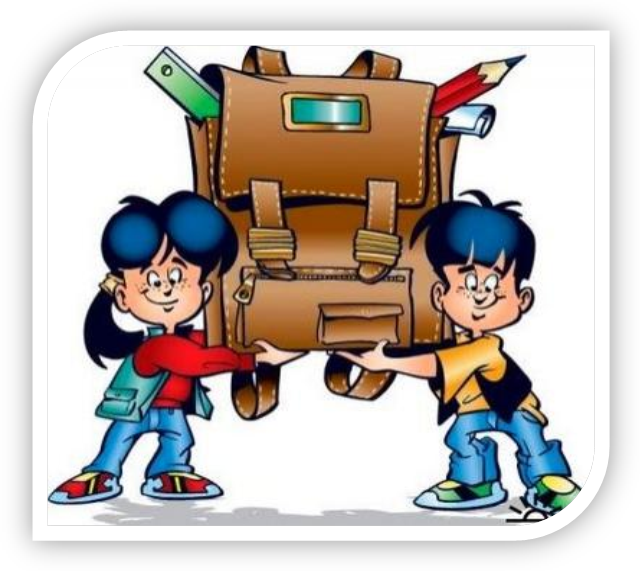                                    Vás srdečne pozýva na slávnostný zápis                                            do 1. ročníka, ktorý sa uskutoční 1. apríla 2019od 14,00 hod. do 16,00 hod.           Po telefonickom alebo osobnom dohovore s riaditeľkou je možné zapísať dieťa aj v termíne od 2. 4. do 5. 4. 2019.         K  zápisu je nutné predložiť:rodný list dieťaťa a preukaz poistenca dieťaťa,občiansky preukaz rodiča.Tel. kontakt: 0534513807    Riad.školy  Mgr. Slavomíra Maršálková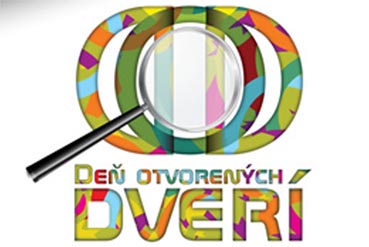 Aby ste našu školu lepšie spoznali, srdečne Vás pozývame na DEŇ  OTVORENÝCH  DVERÍ dňa 21. 3. 2019 ( vo štvrtok) v čase 3. vyučovacej hodiny ( 10.00-10.45).Počas dňa otvorených dverí si budete môcť pozrieť našu školu a vidieť vyučovací proces v oboch triedach.Tešia sa na vás učiteľky a žiaci ZŠ Dlhé Stráže